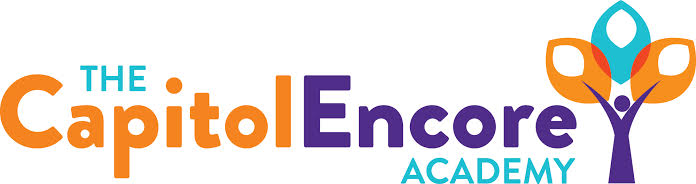 “Learning the Art of Success Every day!”ENCORE BOARD OF DIRECTORSMission StatementThe Capitol Encore Academy will develop artists who inspire others with principles of design and artful thinking through the integration of academic excellence, virtuous character and disciplined artistry.September 18, 2017 Meeting Minutes5:15 PMThe Capitol Encore Academy126 Hay StreetFayetteville, NC 28301Call to Order		By: J. Fiebig	At: 5:15pmRoll Call			R. Poole		PresentS. Barnard 		Present						J. Fiebig		Present 					W. Hustwit		Present				S. Angarita		Present 5:24				U. Taylor		Present				M. Brand		Present				A. Thornberg	Present				T. Hinds		PresentNon Board Members	A. Hill- PrincipalContributing		J. Salisbury- School Nutrition				W. Kneer-  SuperintendentPledge of AllegianceApproval of Agenda	Motion by J. Poole seconded by W. Hustwit to approve the agenda.	Y-7		 N-0	Motion CarriesConsent Items	Motion by J. Poole seconded by A. Thornberg to approve the minutes from the August 21, 2017 Regular Meeting.Y-7		N-0Motion Carries	Motion by J. Poole seconded by M. Brand to approve August Financial Report.	Y-7		N-0	Motion CarriesBoard Committee	Curriculum Committee Chair complimented the start of the year and Mrs. Hill’s leadership.  Discussed procedures, professional development, growth mindset, etc.Family Educator Org	Parents are in discussion about resparking the FEO with an  October election.SIT Report	SIT team members gave an update on indicator progress and SIT changes for the upcoming year	Admin Report	A. Hill presented Principal Report	Discused the School Report Card timelineDiscussion Items	Dr. Jennifer Broome presented information on AIGAction Items 	NoneCall to the Public	NoneAnnouncements	The next Board of Director’s meeting will be held on October 23, 2017 5:15pm. 	Adjournment	Motion By: 		Seconded By: 	Time: 	S. Barnard		W. Hustwit	     	6:01